Worksheet 3. Vocabulary practice: similar meanings Complete each item with a word from the list that means the same as the given words. barkclassifiedconfidentialityharmillnessinhabitantsphysicianprinciplesrelevantslimsymptomtreatmentdisease, sickness, bad health, _________________________tree, leaf, branch, ____________________________residents, citizens, population, _______________________ethics, ideals, morals, _______________________________related, appropriate, meaningful, _____________________thin, slender, skinny, _______________________________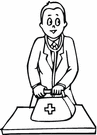 damage, hurt, injure, _______________________________doctor, surgeon, psychiatrist, __________________________arranged, grouped, organized, ________________________cure, medicine, therapy, _________________________sign, signal, indication, ______________________________privacy, secrecy, trust, ______________________________